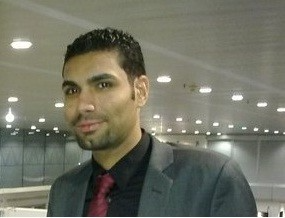 Yahya KerolosCertified TranslatorMember of APTS Arab Professional Translators SocietyMember of FIT-IFT International Federation of TranslatorsMember of EULITA European Legal Interpreters & Translators AssociationSummaryCertified translator & interpreter with 14-years’ experience of optimal translation and interpretation services from Arabic into English and vice-versa. Highly motivated personality with excellent verbal/ written communication skills.LanguagesArabic: Mother TongueEnglish: Fluent (Speaking, Writing, Listening & Reading)German: BasicsContact No.Phone: +96597373742AddressMaidan Hawalli – Baghdad Street – opposite to Mr. BakerDriver LicenseIssued in KuwaitEmailyahya.kerolos@icloud.comHobbiesReadingSoccerListening MusicPlaystationEducationBachelor’s Degree from Faculty of Tourism & HotelsMajor: Tourist Guidance – May 2005Work ExperienceFakhama Concept General Contracting – Translator‎12/04/2022 to PresentTranslating contracts & agreements.‎Writing the correspondences to and from Ministries/ companies.‎Translating the materials information.Creative content writing for the social media platforms.Preparing company’s profile.‎Entrepreneur Management Consulting Company – Marketing Manager 01/01/2022 to 11/04/2022Communicating and meeting the clients.‎Setting & implementing marketing strategy.Preparing company’s profile.‎Leading & supervising the posts on social media posts.‎Attending the interviews and approve the candidates.‎Roshly Trading & Importing Company – Senior Translator01/04/2019 to 31/12/2021Translating the specifications of the products & items for import process.Translating the correspondences with local/ foreign companies.Translating product brochures, official documents and price offers to customers.Translating foreign newspaper and social media contents.A&A Company, Former Distributor of Mercedes-Benz Kuwait – Senior Translator & Interpreter02/02/2008 – 31/03/2019Translation of PaperworkTranslating the correspondences from/ to Local Authorities, Ministries, National Guard, Chamber of Commerce & Industry and Embassies.Translating the tenders & bids.Translating the contracts, agreements, memorandum of understanding and letters of intent.Translating the marketing materials like; Ads, pamphlets, flyers, SMS, invitations, Radio Scripts, Social Media Videos, sponsorship requests and the press releases of newly launched vehicles/ service week/ golf competition/ Proven-Exclusivity Program.Translating the employment contracts & internal communications.Translating the circulars & administrative decisions.Translating compliance Presentation/ flight reports/ training forms.Translating the business studies.Translating customer complaints.Attending and writing-down the minutes of Board meetings.Compiling the Arabic interior & exterior signage.From 2008 to 2015, I had been responsible for translating the documents for MTU (Tenders, Letters, and Technical/ Financial Offers).From 2008 to 2015, I had been completely responsible for interpreting/ translating the documents of Legal Affairs Dept.InterpretationServing as Interpreter for CEO/ After Sales Manager/ Service Manager in meetings with Customers. Serving as Interpreter for After-sales/ Service/ Workshop manager in Expert sessions at court/ field inspection.Dealing with customers of Assist. Manager for Fleet Sales (Meetings & Phone Calls).LocalizationLocalizing the marketing materials (Radio Scripts – Ads – Flyers – SMS) in Arabic Kuwaiti dialect.Localizing the social media videos (Twitter – Instagram – Facebook) in Arabic Kuwaiti dialect.Localizing the specifications of the vehicle in offers/ quotations into Arabic Kuwaiti dialect.Localizing social media captions in Arabic Kuwaiti dialect.SupervisionReviewing and editing translations of other two translators in A&A Company.Guiding and controlling the translations flow for other two translators.Proof-reading Proof-reading the ads. designed by the agency.Proof-reading the press releases prepared by the agency.Proof-reading the radio scripts/ invitations compiled by marketing department personnel.Summarization Summarizing press release related to market analysis.Summarizing sponsorship requests. AlRabeh General Contracting & Trading Company – Sales Executive25/07/2007 – 31/01/2008Key Responsibilities:‎Presenting achieved works. Fulfilling the deal until contract signature.Al-Fadi Tissue Factory “Egypt” – Machine Importer & Product Distributer Jan. 2006 to Nov. 2006Key Responsibilities:Online search for tissue machines equipped with new specifications.Contacting the concerned person in overseas manufacturer to negotiate for price & shipment procedures.Preparing Al-Fadi factory documents and fulfilling T/T payment.SkillsComputer Skills:Excellent Command of Microsoft Office (Word – Excel – Outlook – PowerPoint) Very Good Command of Visio (Windows XP, 7 & 10).Computer savvy & Professional Internet User.Fast & Accurate user of keyboard.Personal Skills:Excellent Verbal & Written Communications.Cultural Awareness & Excellent Social Skills.Analysis & Market Research.Active Team Member.Attention to Details.Creative Writing Skills.Self-Motivation & Interpersonal Relationships.Flexibility & Time Management.Accurate, Organized &Trustworthy.Co-operative, Confident & Friendly Personality.Multitasker.